Zápis číslo 4/2018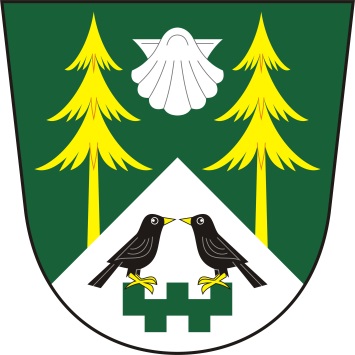 ze zasedání zastupitelstva obce MezilesíObec MezilesíMezilesí 14395 01 PacovProhlášení o řádném svolání ZO Mezilesí:Starostka Jana Holadová prohlásila, že zasedání bylo řádně svoláno z hlediska potřeby řešení následujících bodů jednání dle navrhovaného programu.Prohlášení o usnášení schopnosti:Starostka shledala, že zastupitelstvo je usnášení schopné.Seznámení s návrhem programu:Starostka seznámila obecní zastupitelstvo s návrhem programu, vyzvala k připomínkám a doplnění programu. Program byl jednohlasně schválen všemi přítomnými členy zastupitelstva takto:Návrh programuObecně závazná vyhláška č. 1/2018 – POŽÁRNÍ ŘÁDEvakuační řádProjednání termínu výběru místních poplatků RůznéJednání dle schváleného programu zasedáníad. 1. Obecně závazná vyhláška č. 1/2018 – POŹÁRNÍ ŘÁD          Starostka obce Mezilesí předložila zastupitelstvu obce obecně závaznou vyhlášku č. 1/2018 – POŽÁRNÍ ŘÁD.Usnesení č. 17/18 -zastupitelstvo obce Mezilesí schválilo obecně závaznou vyhlášku č. 1/2018 – POŽÁRNÍ ŘÁDad. 2. Evakuační řád          Starostka obce Mezilesí předložila zastupitelstvu evakuační řád obce MezilesíUsnesení č. 18/18         - zastupitelstvo obce Mezilesí schválilo evakuační řád obce Mezilesíad. 3. Projednání termínu výběru místních poplatků         Zastupitelstvo obce Mezilesí projednávalo termín výběru místních poplatků za rok 2017 -  2018. Výběr poplatků je navržen na 6.7.2018 od 13,00 do 16,00 hodin v kanceláři OÚ MezilesíUsnesení č. 19/18zastupitelstvo obce Mezilesí schválilo zakoupení nové informační nástěnky do Zelené Vsiad. 4. Různé                 příští zasedání ZO se bude konat 1. 6. 2018 v 19,00 hod          místo plánované porady – kancelář OU v MezilesíZapsal:	Denisa HoladováOvěřovatelé zápisu:		Václav Adamovský                                               Ivana Slámová Zápis schválila:		Jana HoladováVyvěšeno dne: 21. května  2018                       Sejmuto dne:Datum konání:18.5.2018Čas konání:19,00 hodin – 21,00 hodinPřítomni:Jana Holadová, Ivana Slámová, Stanislav Prokop, Jiří Koubík, Ing. Pavel Lhotka, Václav Adamovský, Květa VaněčkováJana Holadová, Ivana Slámová, Stanislav Prokop, Jiří Koubík, Ing. Pavel Lhotka, Václav Adamovský, Květa VaněčkováOmluveni:Hosté:Denisa HoladováDenisa HoladováOvěřovatelé zápisu:Ověřovatelé zápisu:Václav Adamovský, Ivana SlámováVýsledek hlasováníPro: 7Proti: 0Zdržel se: 0Výsledek hlasováníPro: 7Proti: 0Zdržel se: 0Výsledek hlasováníPro: 7Proti: 0Zdržel se: 0Výsledek hlasováníPro: 7Proti: 0Zdržel se: 0Výsledek hlasováníPro: 7Proti: 0Zdržel se: 0